Утверждаю                                                                                             СогласованноМетодист                                                                                                  тренеромПлан-конспект по борьбе «дзюдо» для ГНП -1.Программа:  Предпрофессиональная Тема: Развитие физические и интеллектуальные способности в борьбе.Цель: Обучить технике борьбы и развить физические и интеллектуальные способности в борьбе.Задачи тренировки:1.Обучить технике контр приема зацепа изнутри голенью.2. Совершенствование техники броска задняя подножка. Комбинация бросков.3.Развить скоростно- силовые качества. За счет круговой тренировки.Место проведения: зал борьбы. СШ №4Дата и время: Инвентарь: татами, свисток, секундомер, гантели набивные мячи жгутЗанятие проводит: Гуторова О Карточка ОРУ №4 Комплекс СОГ на гибкость. Общеразвивающий. №1Разработана специально для борьбы дзюдо.Гуторова Ольга Викторовна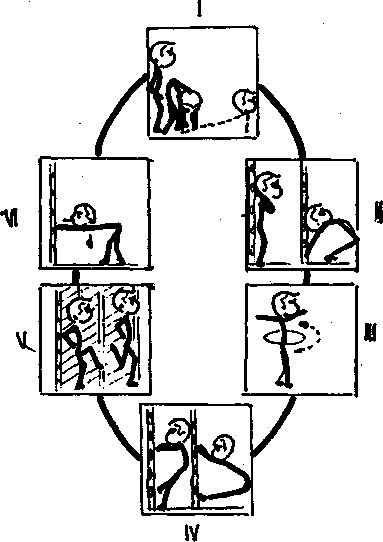 СодержаниеДозировка Организационные методические указанияI. Подготовительная часть 1.Построение. Приветствие.2 Разминка.Беговые:  - бег-правым боком(левым)- спиной вперед;- за бегание вправо, влево- с высоким поднимание бедра- с захлестомАкробатические:- кувырки вперед, назад;- страховка- колесо- рандат- для подхвата-ходьба на коленках-по пластунски-на лопатках «креветка»-переворот с разгибом3 Комплекс спец.упр4 Борьба в партаре. 20 мин.1мин10мин5мин1 круг1круг1круг1 круг1круг1 круг0,5 круга0,5 круга0,5круга0,5 круга0,5 круга0,5 круга0.5круга0.5круга5мин4минОбратить внимание на внешний видСледить чтоб ребята хорошо размялисьНоги согнуты, руки на поясРуки работают одновременноРуки на поясРуки за спинойПри выполнение назад выход на рукиВлево, вправоПрогнуться в спинуПриземляться на обе ногиРуки на кимоноНоги не помогаютРуки на отворотыКарточка зад №4Основная часть1 Обучить технике контр приема зацепа изнутри голенью.И.п во фронтально- симметричной стойки.1-3 пытается провести подножку.Переносит вес тела вперед 4-6 продолжает стягивать вниз- назад, перенести вес тела на правую ногу и перекрывая дальнею ногу, произвести зацеп голенью.2. Совершенствование техники броска задняя подножка. Комбинация бросков.-выполнение учи-коми на месте-выполнение подворотов в движение-выполнение бросков задняя подножка-выполнение комбинации подсечка под оставленную ногу бросок задняя подножка3 Круговая тренировка Прыжки на двух ногах в стороны через определенную линиюВ упоре лежа на боку, нога вверх.Передача мяча в парах –один из партнеров подбрасывает мяч вверх, другой ловит его в прыжке толчком двух ног.Упор лежа на спине, ноги вверху – поднимание и опускание ног, выпрямленных в колени.Передачи мяча в парах без перемещенияПередвижение с партнером на плечахСтоя друг против друга –передача мяча двумя руками от груди.Стоя, мяч в руках над головой –наклоны туловища с касанием мячом пола.4. Карточка заданий по гибкости ( стрейчинг)50 мин.15мин15мин10мин10 минНедостаточное выведения из равновесия отсутствие зашагивание ногой вправо и впередопорная нога отставленаНеплотный захват в начальной фазе броска, не выпрямляются ноги, нарушение непрерывности тяги; в финальной фазе, отсутствие разворота лицом к татами.Выполнять с максимальной тягой Броски и комбинации выполнять четко под счет, а потом увеличивать скорость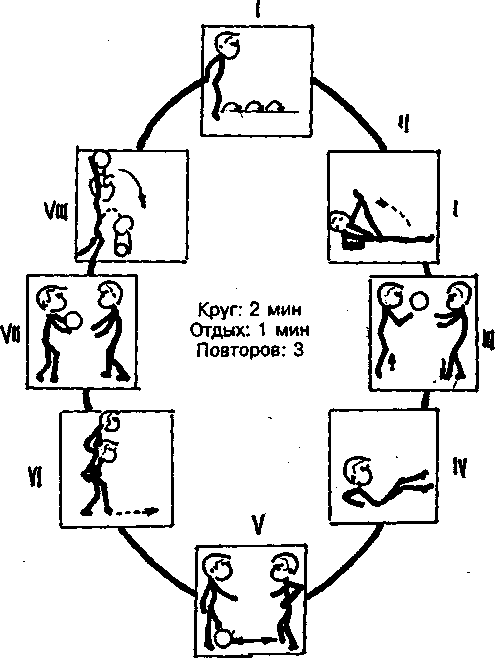 Заключительная часть.КанатТурник Подведение итоговПостроение.10 мин 5 раз5 раз5мин30 секВыполняется по очередиАнализ и обсуждение результатов№содержаниеДоз-каОМУ И.п –о.с руки в замке перед собой  1-круговые вращение головой влево, вправо2-и.п      2.  и.п –стойка ноги врозь, руки перед собой1-круговые вращение руками вперед;2-то же,назад;     3. и.п. –стойка ноги врозь,Руки за отвороты 1 - круговые вращение туловища влево  2-то же, вправо    4. и.п. –стойка ноги врозь, руки на пояс1-круговые вращение тазом влево;2-то же, вправо;    5. и.п. –широкая стойка, руки в стороны1-поворот к левой ноге, коснуться рукой;2-и.п3-поворот к правой ноге;4-и.п    6. и.п. упор присев на правую ногу, руки прямые вперед1-перекат с правой ноги на левую ногу;2-и.п3-перекат с левой ноги на правую ногу;4-и.п    7. и.п –о.с руки на колени1- 10-круговые вращение колен во внутрь;2-20-круговые вращение колен наружу;3-и.п      8. сед ноги вмести, руки вверх1-3 наклон вперед пружинистыми движениями;4-и.п      9. сед ноги врозь, руки сзади в упоре1-поднимаем таз опора на руку и пятки, левая рука тянется вперед;2-то же, в левую сторону встаем на правую руку      10. лежа на животе ноги в стороны 1-правой ногой коснуться, левой рукой 2-и.п3-левой ногой коснуться, правой рукой4-и.п      11. сед ноги врозь, руки на пояс1-руки к левой ноге, коснуться носка2-руки к правой ноге, коснуться носка6раз6раз6раз6раз6раз6раз6раз6раз6раз6разВращение медленно выполнятьРуки прямыеКак можно прогибаться в спине наклон нижеВыполнять с большей амплитудойГолова поворачиваться в след за рукойПерекат выполнять руки прямые перед собой Полный присед выполнятьКолени не сгибатьТянуться за рукойПрогибаться в спинеВыполнять растяжку колени не сгибать Стоя –наклон вперед, на прямых ногах –упор лежа.Стоя спиной к гимнастической стенке –прогнуться назад (мостик) держась руками за перекладину.Стоя в шаге –вращение обруча движение бёдерСтоя на нижней перекладине стенки, ноги врозь –приседание до глубокого виса в опоре, держась руками.Стоя боком у гимнастической стенки –махи ногами вперед –назад.Наклон вперед в упоре о гимнастическую стенку, ноги в стороны –пружинистые наклоны 